Mot de passe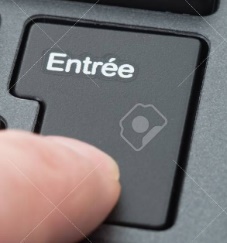 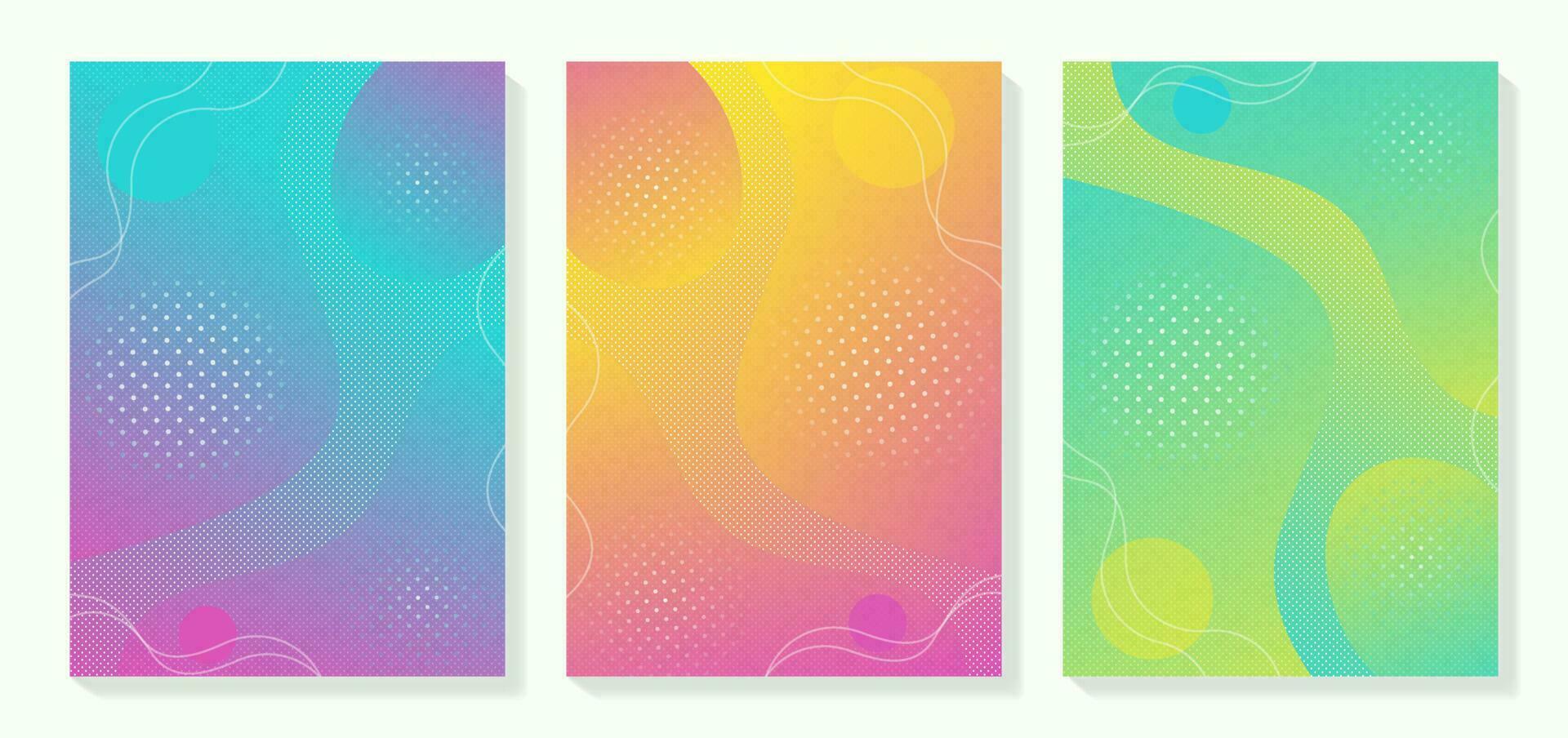 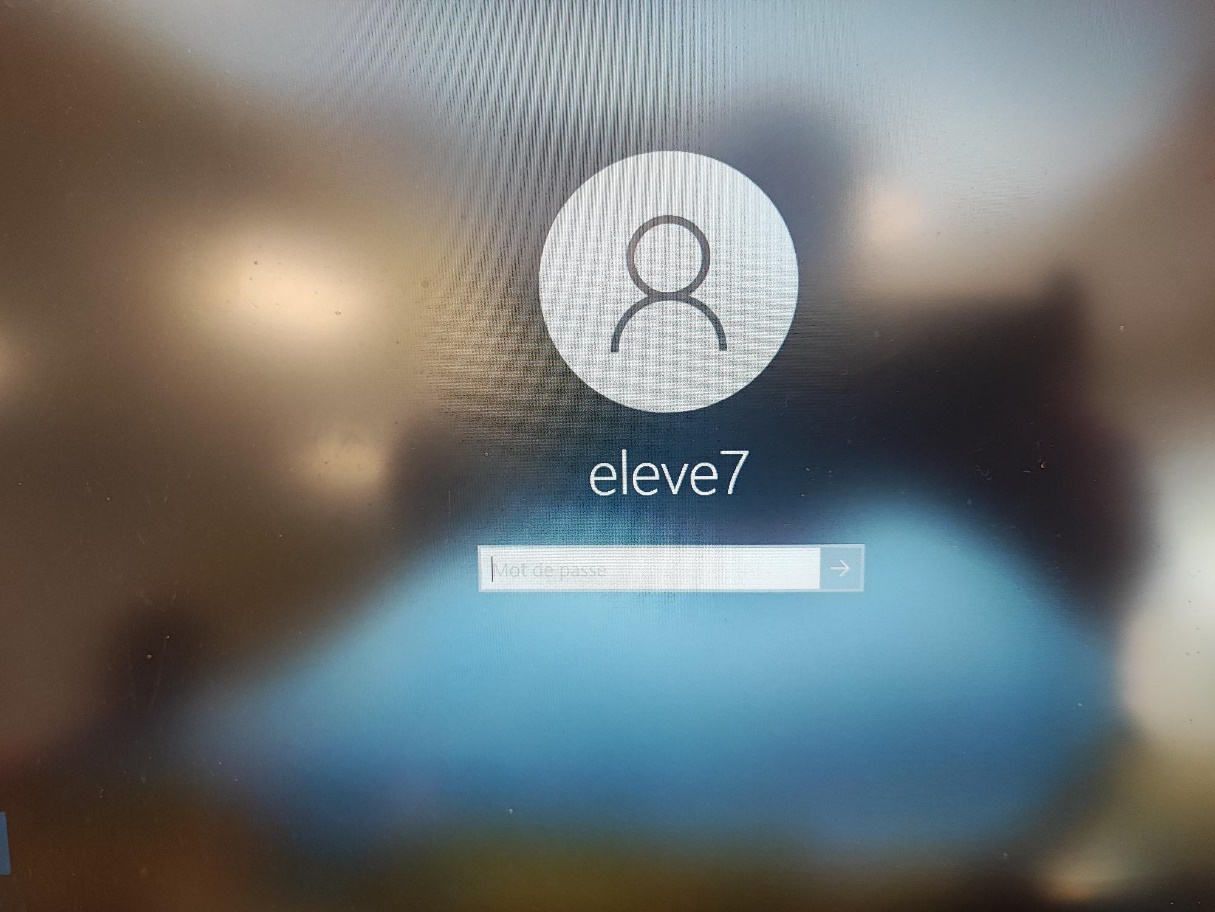 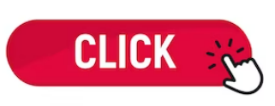 